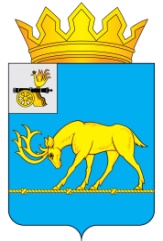 АДМИНИСТРАЦИЯ МУНИЦИПАЛЬНОГО ОБРАЗОВАНИЯ«ТЕМКИНСКИЙ РАЙОН» СМОЛЕНСКОЙ ОБЛАСТИПОСТАНОВЛЕНИЕот  05.06.2018  №  222                                                                               с. ТемкиноО включении сведений о муниципальном имуществе в приложение к постановлению Администрации муниципального образования «Темкинский район» Смоленской области «Об утверждении перечня имущества, находящегося в муниципальной собственности муниципального образования Темкинского сельского поселения Темкинского района Смоленской области, свободного от прав третьих лиц (за исключением имущественных прав субъектов малого и среднего предпринимательства) от 20.02.2017 года № 82 с изменениямиВ соответствии с Федеральным законом Российской Федерации от 24 июля 2007 года № 209-ФЗ «О развитии малого и среднего предпринимательства в Российской Федерации», Уставом муниципального образования Темкинского сельского поселения Темкинского района Смоленской области, порядком формирования, ведения, обязательного опубликования перечня имущества, находящегося в муниципальной собственности муниципальной образования Темкинского сельского поселения Темкинского района Смоленской области, свободного от прав третьих лиц (за исключением имущественных прав субъектов малого и среднего предпринимательства), утвержденным постановлением Администрации муниципального образования «Темкинский район» Смоленской области от 03.02.2017года  года № 61, Администрация муниципального образования «Темкинский район» Смоленской области п о с т а н о в л я е т :      1. Включить сведения о муниципальном имуществе в приложение к постановлению Администрации муниципального образования «Темкинский район» Смоленской области от 20.02.2017 года № 82 «Об утверждении перечня имущества, находящегося в муниципальной собственности муниципального образования Темкинского сельского поселения Темкинского района Смоленской области, свободного от прав третьих лиц (за исключением имущественных прав субъектов малого и среднего предпринимательства)», изложив его в новой редакции согласно приложению настоящему постановлению.       2. Настоящее постановление разместить на официальном сайте Администрации муниципального образования «Темкинский район» Смоленской области в информационно- телекоммуникационной сети «Интернет».       3.Опубликовать перечень имущества в Темкинской районной газете «Заря».       4.Контроль за исполнением настоящего постановления возложить на заместителя  Главы  муниципального  образования «Темкинский район» Смоленской области  В.И.Волкова.Глава муниципального образования    «Темкинский район» Смоленской области                                        С.А.Гуляев